To The Registrar12, 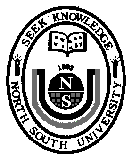 Banani C/A, Dhaka-1213.Sub: Application to change program from BS in Electronic & Telecommunication Engineering (ETE) to BS in Electrical & Electronic Engineering (EEE). Dear Sir,I want to change the program of study at North South University from BS in ETE to BS in Electrical & Electronic Engineering (EEE) with effect from _________semester.I have completed _____________ credit hours at the end of ________________semester.Please approve the change in the program. Please also change my program code from 045 to 043.I understand that BS in Electrical & Electronic Engineering program is a 135/130 credit program.I am aware that the change of my major program from BS in Electronic & Telecommunication Engineering (ETE) to BS in Electrical & Electronic Engineering (EEE) may require to spend additional semesters than originally planned. Once a course was taken with ETE prefix will never be changed at any time.Thank you,Sincerely,_______________________________              (Signature & Date)Name (in block letters):_________________________________________________Present ID #:__________________________________________________________As a guardian, I hereby accept my son/daughter/ward to change the program from BS in Electronics & Telecommunication Engineering to BS in Electrical & Electronic Engineering. I am aware that my son/daughter/ward may need to spend up to 3 semesters longer than originally planned. I also hereby agree to continue his/her expenses of the extra semesters till the degree is completed.Signature of Parents (if applicable)_____________________________________________________Name of Parents_________________________________________ Relation___________________Telephone________________________________ Mobile__________________________________     Approved  _____________________________________________________________________					            Chairman, ECE DepartmentTo The Registrar12, Banani C/A, Dhaka-1213.Sub: Application to change program from BS in Electronic & Telecommunication Engineering (ETE) to BS in Electrical & Electronic Engineering (EEE). Dear Sir,I want to change the program of study at North South University from BS in ETE to BS in Electrical & Electronic Engineering (EEE) with effect from _________semester.I have completed _____________ credit hours at the end of ________________semester.Please approve the change in the program. Please also change my program code from 045 to 043.I understand that BS in Electrical & Electronic Engineering program is a 130 credit program.I am aware that the change of my major program from BS in Electronic & Telecommunication Engineering (ETE) to BS in Electrical & Electronic Engineering (EEE) may require to spend additional semesters than originally planned. Once a course was taken with ETE prefix will never be changed at any time.Thank you,Sincerely,_______________________________              (Signature & Date)Name (in block letters):_________________________________________________Present ID #:__________________________________________________________As a guardian, I hereby accept my son/daughter/ward to change the program from BS in Electronics & Telecommunication Engineering to BS in Electrical & Electronic Engineering. I am aware that my son/daughter/ward may need to spend up to 3 semesters longer than originally planned. I also hereby agree to continue his/her expenses of the extra semesters till the degree is completed.Signature of Parents (if applicable)_____________________________________________________Name of Parents_________________________________________ Relation___________________Telephone________________________________ Mobile__________________________________     Approved  _____________________________________________________________________					            Chairman, ECE Department